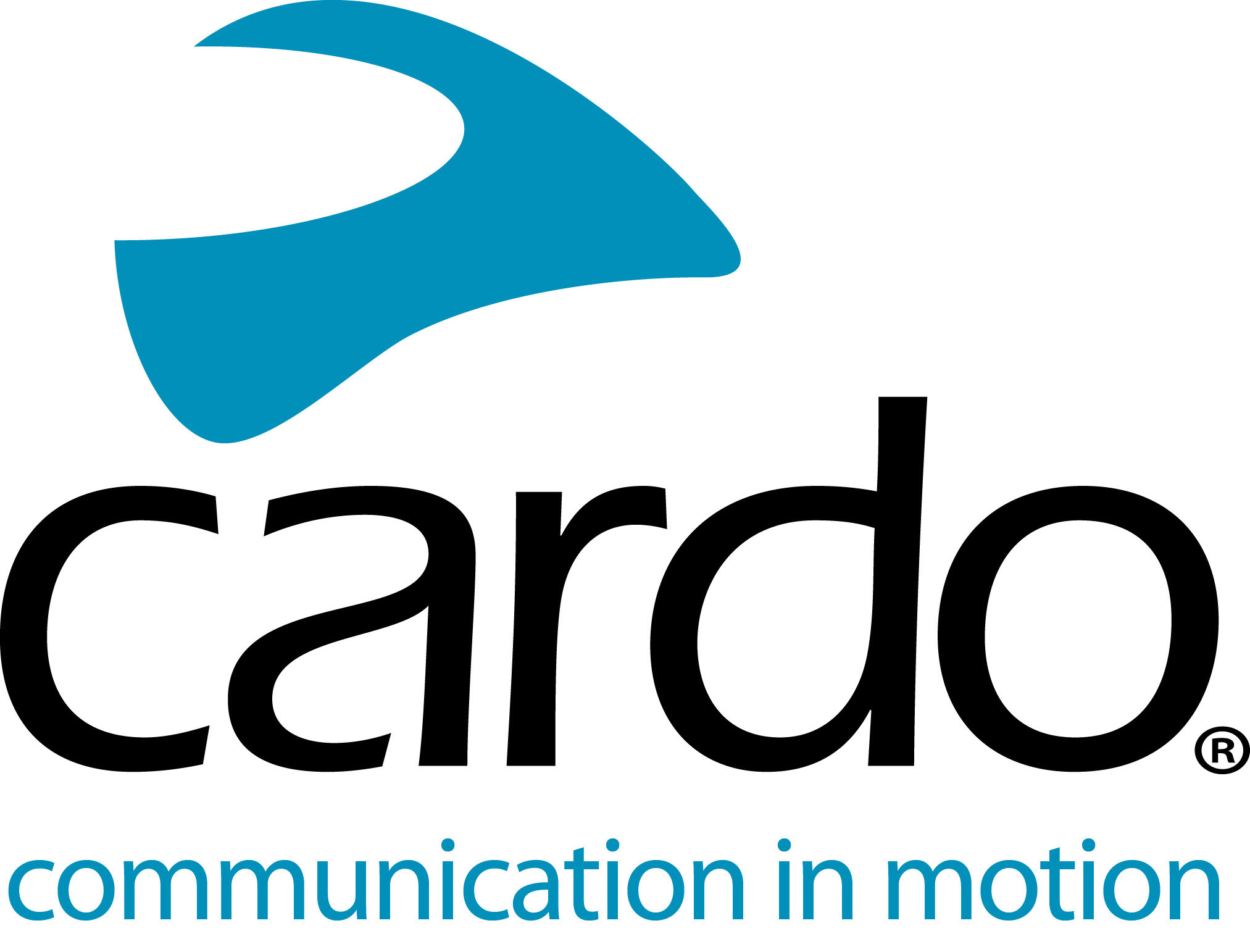 A Cardo Systems anuncia promoções Black Friday na rede de distribuidores nacionaisA líder do mercado global de sistemas de comunicação sem fios para motociclistas, anuncia uma campanha de venda de equipamentos a preços promocionais de 27 a 30 de Novembro de 2020, disponível em toda a rede de distribuidores aderentes. Se está a planear fazer uma oferta a um familiar ou amigo, ou quer simplesmente presentear-se com o melhor, aproveite agora para adquirir o seu sistema de intercomunicação num distribuidor autorizado, onde poderá usufruir de um serviço de instalação competente e de dois anos ou três anos de garantia e assistência técnica a nível nacional.Sobre a CardoA Cardo Systems é especializada no design, desenvolvimento e fabrico dos mais avançados sistemas de comunicação e entretenimento sem fios para motociclistas.
Desde 2004, que a Cardo Systems é pioneira na maioria das inovações criadas para sistemas de comunicação Bluetooth para motociclistas. Os equipamentos da Cardo estão disponíveis em mais de 100 países, liderando a indústria dos sistemas de comunicação para motociclistas. 